Tájékozódás több forrásból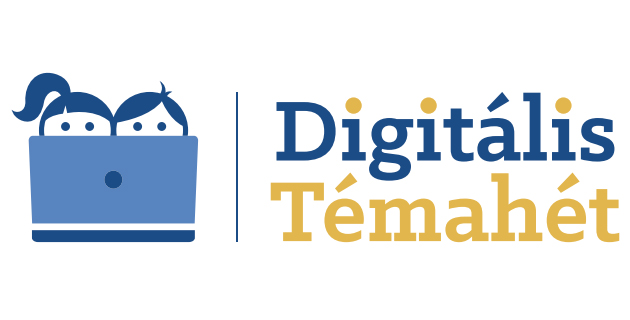 AlapadatokA projekt pedagógiai alapjaiA tananyag célrendszerét kifejtő kérdések Értékelési tervA projektötlet leírásaA projekthez szükséges anyagok és eszközökKészítette(ék)TIMÁR BORBÁLA - DIGITÁLIS GYERMEKVÉDELMI STRATÉGIAA projekt címeTÁJÉKOZÓDÁS TÖBB FORRÁSBÓLÖsszefoglalásA Digitális Jólét Program (DJP) keretében elkészült Magyarország Digitális Gyermekvédelmi Stratégiájának (DGYS) célja, hogy megvédjük gyermekeinket az internet káros tartalmaitól és módszereitől, a kockázataitól, valamint felkészítsük őket, a szüleiket, a tanáraikat a tudatos és értékteremtő internethasználatra.A DGYS Digitális Káprázatok tananyagainak célja a digitális médiaműveltség (médiaintelligencia) fejlesztése, a digitális eszközökkel támogatott oktatás lehetőségének biztosításával. Az óratervek 2-4 tanórás tematikus egységeket alkotnak, amelyek úgy lettek kialakítva, hogy támogassák ráépülő oktatási projektek megvalósulását.Az IA Tájékozódás több forrásból témakör három tanórájának elvégzésével megvalósul a projektre való felkészülés, ezen felül a tanár döntése alapján további 2-4 óra szánható a projekt megvalósítására és értékelésére. https://drive.google.com/drive/folders/1MlQsHlqMR41yWBIAwj6H80uNVrIS2bJ9   A témakör célja a tanulók azon képességeinek fejlesztése, amelyek szükségesek ahhoz, hogy tisztában legyenek az információ-és tartalomszolgáltató források megbízhatóságának (igazmondás és torzítás) a problémájával, ismerjék a médiatartalmak és tartalomszolgáltatók hitelessége alapszintű kontrolljának eszközeit, ismerjék a tényellenőrzés (fact checking) alapvető módszereit, valamint ismerjék fel a bizonyítékokon alapuló érvelést. Projekt-témák:Kutatás: Média-esettanulmány készítése egy aktuális témáról több forrásból származó cikkek feldolgozásával.Kreatív: Prezentáció, honlap vagy kisfilm (vlog) készítése az információs szűrőbuborék – jelenségről, és a szűrőbuborékból történő kitörés lehetőségeiről.Tantárgyak köreMozgóképkultúra és médiaismeret Magyar nyelv és Irodalom Évfolyamok11-12. évfolyamIdőtartammin. 5X45 percTartalmi követelményekMozgóképkultúra és médiaismeret: kerettantervi követelmények – A média társadalmi szerepe, használata; Tömegkommunikáció, nyilvánosság, hálózati nyilvánosság; Az új média formái, MédiareprezentációMagyar nyelv és irodalom: kerettantervi követelmények – Kommunikáció; Szövegalkotás; Nyelv és társadalom: a tömegkommunikáció, valamint az információs társadalom nyelvhasználatra gyakorolt hatásának megfigyelése.Tanulási célok/Tanulási eredményekInterakció digitális technológiákon keresztül.Digitális tartalmak értelmezése, létrehozása.Az új média jelenségeinek megismerése, tudatos, kritikus információfogyasztás.Szükséges készségekSzövegértési és szövegalkotási készségek, a média társadalmi funkcióinak, a sajtóműfajoknak az ismerete.AlapkérdésHogyan valósítható meg a pluralitás, a hozzáférés és a tartalom sokszínűsége, az önálló véleménynyilvánítás napjaink médiakörnyezetében?Projektszintű kérdésHogyan hatnak a közösségi média platformok az információ sokszínűségére?Tartalmi kérdések Mit jelent a médiapluralitás fogalma?Hogyan kapcsolódik ehhez a személyre szabott információáramlás, az információs szűrőbuborék – jelenség?Hogyan függ össze mindez az információs kapuőrök háttérbe szorulásával, a felhasználó szűrő szerepének növekedésével?Az értékelés időrendjeAz értékelés időrendjeAz értékelés időrendjeA projektmunka megkezdése előttMialatt a tanulók a projekten dolgoznak és feladatokat hajtanak végreA projektmunka befejeztévelRészvétel a három bevezető órán, a 3. órán feladott szövegösszehasonlító feladat (részletes leírás az óraterv értékelés részében).TKM táblázat a kutató és kreatív projektfeladat elvégzéséhezÉrtékelőlista A) a kutatás elvárt szempontjairól B) a kreatív feladatban létrehozott produktum tartalmi, formai követelményeirőlcsoportmunkát értékelő online kérdőív, reflektív beszélgető-körÉrtékelési összefoglalóA projektfeladat során a diákok csoportban dolgoznak, és a csoport munkáját értékeljük.Kutatás: Kutatás dokumentációja (téma, témaválasztás szempontjai, anyaggyűjtés, vizsgálati szempontok)A kutatómunka eredményének prezentációja (feladatnak megfelelés, terjedelem, elemzési szempontok érvényesülése, alaposság)Kreatív:a választott témakörben végzett kutatás eredményei, forgatókönyv készítése (szempontok: fogalmi pontosság, alaposság)az elkészült projektmunka (szempontok: terjedelem, alaposság, kreativitás)Prezentáció: a lájkvadászat eredménye, személyes reflexiók (közös, egész csoportos megbeszélés keretében)Értékelési összefoglalóA projektfeladat során a diákok csoportban dolgoznak, és a csoport munkáját értékeljük.Kutatás: Kutatás dokumentációja (téma, témaválasztás szempontjai, anyaggyűjtés, vizsgálati szempontok)A kutatómunka eredményének prezentációja (feladatnak megfelelés, terjedelem, elemzési szempontok érvényesülése, alaposság)Kreatív:a választott témakörben végzett kutatás eredményei, forgatókönyv készítése (szempontok: fogalmi pontosság, alaposság)az elkészült projektmunka (szempontok: terjedelem, alaposság, kreativitás)Prezentáció: a lájkvadászat eredménye, személyes reflexiók (közös, egész csoportos megbeszélés keretében)Értékelési összefoglalóA projektfeladat során a diákok csoportban dolgoznak, és a csoport munkáját értékeljük.Kutatás: Kutatás dokumentációja (téma, témaválasztás szempontjai, anyaggyűjtés, vizsgálati szempontok)A kutatómunka eredményének prezentációja (feladatnak megfelelés, terjedelem, elemzési szempontok érvényesülése, alaposság)Kreatív:a választott témakörben végzett kutatás eredményei, forgatókönyv készítése (szempontok: fogalmi pontosság, alaposság)az elkészült projektmunka (szempontok: terjedelem, alaposság, kreativitás)Prezentáció: a lájkvadászat eredménye, személyes reflexiók (közös, egész csoportos megbeszélés keretében)A három Digitális Káprázatok tanóra tartalmaA három foglalkozás a saját médiahasználathoz kapcsolódó élményeken, a hozzáférés és a médiaszöveg-alkotás kompetenciáit fejlesztő tevékenységekkel indítva juttatja el a tanulókat a médiarendszer működése egyik fontos jellemzőjének az értelmezéséhez, amely szoros kapcsolatban van azzal a kérdéssel, hogy miért fontos a média pluralitása (és az miért fenyegeti állandó veszély). A foglalkozásban fontos szerep jut az online platformok új technikáinak (algoritmusok és információs szűrőbuborék) is.Az első órán a több forrásból való tájékozódás, tények és elfogultságok vizsgálata a téma, a második óra szól a személyre szabott információáramlás jelenségeiről és az információs szűrőbuborékról. A harmadik tanóra előkészíti az önálló kutatómunkát a több forrásból származó információ feldolgozásához.A bevezető 3 foglalkozásra épülő, választható projektfeladattípusok:A témakörhöz kapcsolódóan egy A.) és egy B.) megoldást ajánlunk, egy kutatási és egy kreatív feladatot. A 3 szakmai bevezető óra után 2 óra ajánlott a projektmunkák elkészítésére, és további egy a bemutatóra, megbeszélésre.Kutatás - esettanulmány: a csoport közösen kiválaszt egy aktuális, sokakat foglalkoztató, a médiában zajló eseményt. Összegyűjtik a fellelhető forrásokat, követik az esemény útját a médiában. A közösen összeállított forrásgyűjteményből önálló esszét írnak / prezentációt készítenek, amelyben az esemény médiareprezentációját mutatják be.aktuális médiaesemény kiválasztásaanyaggyűjtés, források kiválasztása, csoportosításaesszéírás / prezentációkészítés (2-3 oldal, 6-8 dia)Kreatív: Prezentáció vagy kisfilm (vlog) készítése az információs szűrőbuborék fogalmáról, a szűrőbuborékból kitörés lehetőségeiről.A tanuló (vagy csoport) kiválasztja, melyik kategória (böngésző-beállítások, személyes adatok védelme, online kapcsolatok) szakértője lesz, és önálló kutatómunkát végez, hogy elmélyítse a tanácsokkal kapcsolatos tudását. Az ehhez kapcsolódó jegyzeteit is beadja.Ezután elkészíti a prezentációt vagy a vlogot.Prezentáció: minimum 8 dia, Kisfilm: 3-4 percTechnológia – HardverBYOD, lehetőség szerint minél több tanulói okoseszköz. A projekt készítéséhez szükség szerint tanulócsoportonként egy laptop vagy asztali számítógép.Technológia – SzoftverA tananyagegységben megjelölt alkalmazások: Google Űrlapok, QR-Code generator, Lino, Google Drive, Google Diák, AnswerGarden LearningApps, scrumblr, Drive Uploader, Gmail, böngésző. Nyomtatott anyagok (Pl. tankönyvek.)Internetes források, alkalmazásokDIGITÁLIS KÁPRÁZATOK VONATKOZÓ TANANYAGA: https://drive.google.com/drive/folders/1MlQsHlqMR41yWBIAwj6H80uNVrIS2bJ9Eli Parisier videójaKözgyűjteményi tartalmak A Digitális Káprázatok 12 digitális tananyag-egysége.